製品発売コミュニケーション 
計画テンプレート製品発売コミュニケーション 
計画テンプレート製品発売コミュニケーション 
計画テンプレート製品発売コミュニケーション 
計画テンプレート製品発売コミュニケーション 
計画テンプレート製品発売コミュニケーション 
計画テンプレート製品発売コミュニケーション 
計画テンプレート製品発売コミュニケーション 
計画テンプレート製品発売コミュニケーション 
計画テンプレート通信の種類目標通信方法周波数聴衆担当者成果物形式通信方法通信方法電子メール必要に応じて電子メール電子メール対面式ある時対面式対面式向かい合わせ日毎向かい合わせ向かい合わせ画面間ウィークリー画面間画面間電話会議隔週電話会議電話会議会議マンスリー会議会議ニュースレター隔月刊ニュースレターニュースレタープロジェクトレポートプロジェクトレポートプロジェクトレポート他他他周波数周波数必要に応じて必要に応じてある時ある時日毎日毎ウィークリーウィークリー隔週隔週マンスリーマンスリー隔月刊隔月刊
免責事項Web サイトで Smartsheet が提供する記事、テンプレート、または情報は、参照のみを目的としています。当社は、情報を最新かつ正確に保つよう努めていますが、本ウェブサイトまたは本ウェブサイトに含まれる情報、記事、テンプレート、または関連グラフィックに関する完全性、正確性、信頼性、適合性、または可用性について、明示的または黙示的を問わず、いかなる種類の表明または保証も行いません。したがって、お客様がそのような情報に依拠する行為は、お客様ご自身の責任において厳格に行われるものとします。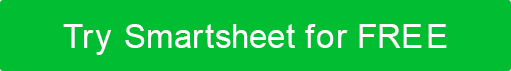 